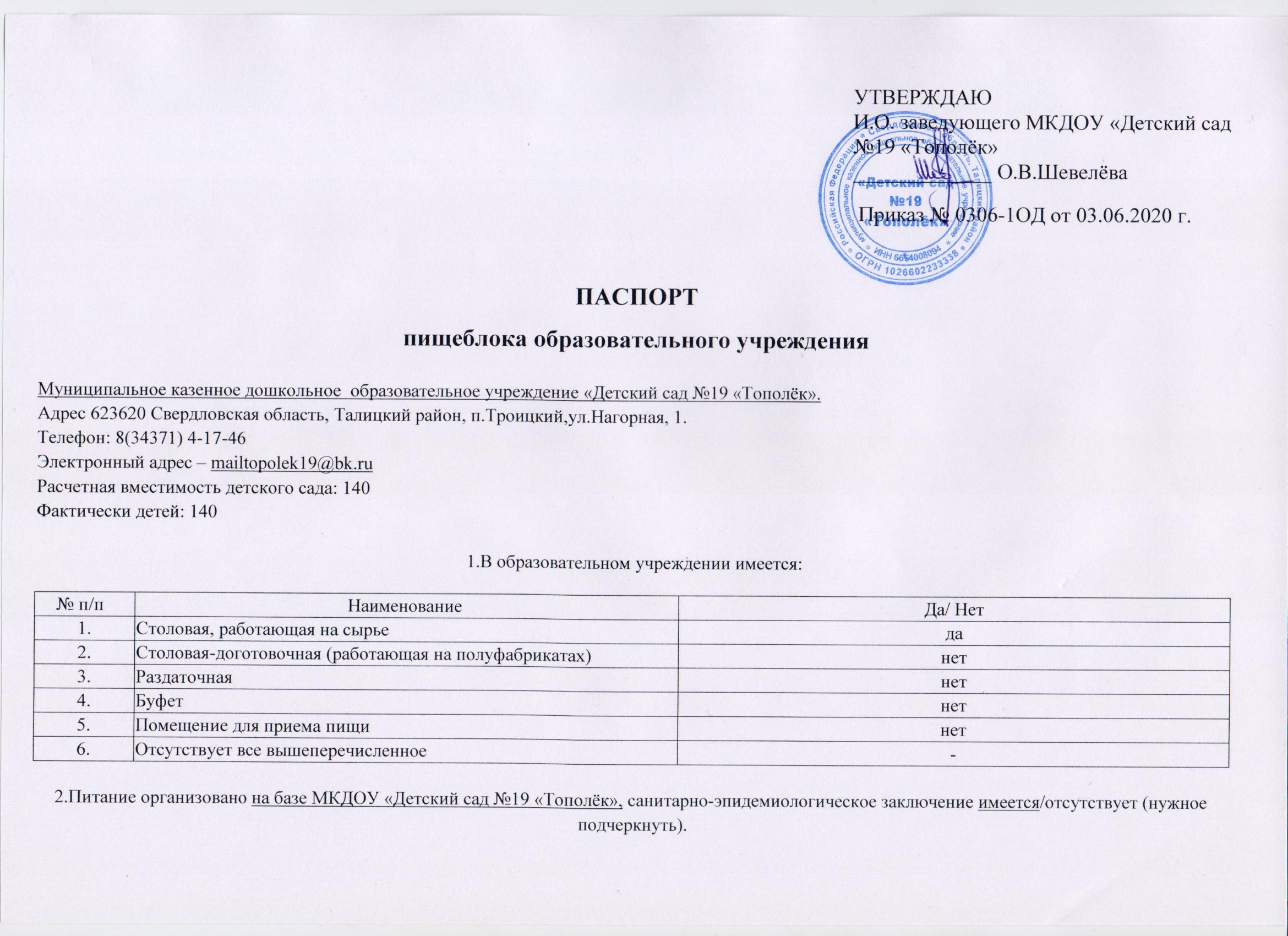 3 .Инженерное обеспечение пищеблока:4.Для перевозки продуктов питания используется:5.Характеристика пищеблока общеобразовательного учреждения:6.Характеристика бытовых помещений для сотрудников пищеблока:7.Штатное расписание:8.Персонал пищеблока входит в штатное расписание:9.Питание детей в образовательном учреждении:Организовано/не организовано (нужное подчеркнуть), кем: работниками пищеблока МКДОУ «Детский сад №19 «Тополёк»,с предварительным накрытием (кол-во детей) кем: младшими воспитателями через раздачу (кол-во детей): 140 человек.10.Наличие нормативно-правовой, технической документации, технологических карт(2018,2019,2020 годы)11. Финансирование организации питания12.В образовательном учреждении «С» - витаминизация готовых блюд проводится,/не проводится (нужное подчеркнуть).13.Лабораторный контроль:14.Договор на дератизацию № 14/386 от 23.01.2020г15. Договор СЭС на лабораторные исследования (пробы, смывы) № 14/448 от 23.01.2020 г.1.Водоснабжение- централизованное- от сетей населенного пункта;- собственная скважина учреждения;- в случае использования других источников указать их ведомственную принадлежность;- вода привозная;- прочие.да2.Горячее водоснабжение (указать источник)Водонагреватель3.Наличие резервного горячего водоснабжениянет4.Отопление- централизованное-от сетей населенного пункта;- собственная котельная и пр.                                                                                                                да5.Водоотведение- централизованное-в сети населенного пункта;- выгреб;- локальные очистные сооружения;- прочие.да6.Вентиляция (механическая)да № п/п Наименование  Да/НетСанитарный паспорт на транспорт(имеется/отсутствует)1.Специализированный транспорт детского саданетотсутствует2.Специализированный транспорт организации общественного питания, обслуживающей МКДОУнетотсутствует3.Специализированный транспорт организаций - поставщиков пищевых продуктовдаимеется4.Специализированный транспорт ЧП, обслуживающего МКДОУнетотсутствует5.Специализированный транспорт отсутствует--Набор помещенийПлощадьНаименование оборудованияКол-во шт.Дата выпускаДата подключения% изношенностиНедостающее оборудование согласно требованиям СанПиН(наименование, кол-во штук)Недостающее оборудование согласно требованиям СанПиН(наименование, кол-во штук)Горячий цех24,3 кв.мПлита 4-х конф. ПЭП-0,48М-ДШ107.10.201007.10.201050%50%Горячий цех24,3 кв.мПлита 4-х конф. ПЭ-0,48ШП110.05.201509.06.202020%20%Горячий цех24,3 кв.мПлита 6-и конф. ЭП-6-ЖШ-К-2/1106.201903.2020 0%0%Горячий цех24,3 кв.мХолодильник Бирюса 360 NF101.202003.20200%0%Горячий цех24,3 кв.мСтолы производственные7Моечная кухонной посуды10,8 кв.мМойка для кухонного инвентаря 2-х секционная.1Моечная кухонной посуды10,8 кв.мМойка 2-х секционная.1Моечная кухонной посуды10,8 кв.мСтеллаж производственный 1Склад для хранения сыпучих продуктов5,4 кв.мСтеллажи1Склад для хранения сыпучих продуктов5,4 кв.мПодтоварники3Склад для хранения сыпучих продуктов5,4 кв.мВесы1Помещение для холодильников7,8 кв.мМорозильная камера  для хранения мяса «Свияга»-106 107.200707.200755%55%Помещение для холодильников7,8 кв.мХолодильник для хранения яиц, масло сливочного «Бирюса» 134R108.200608.200656%56%Наименование ПлощадьОборудованиеСтирка спец.одежды /где, кем, что для этого имеется18,7 кв.мПрачечная, машинистом по стирке и ремонту спец.одежды, стиральная машина Samsung-5,2 кг;стиральная машина Candy-7 кг.№ п/п Кол-во ставокУкомплектованностьКвалификационный разрядСтаж работы по специальностиНаличие оформленной личной медицинской книжкиПоваров223 разряд3 разряд7 лет 7 месяцев1 год 10 месяцевИмеетсяРабочихкухни/помощники повара110 разряд14 летИмеетсяКладовщик110 разряд5 лет 7 месяцевИмеетсяОфициантов-----Других работников пищеблока/ посудомойщицы-----Технических работников/ уборщицы-----№п/п Наименование  Да/НетКол-во1. Работники МКДОУ «Детский сад №19 «Тополёк»,да4№ п/пПолное наименованиеКем и когда утвержден,дата и № приказов1Программа по питаниюимеется2Положение об организации и порядке питания воспитанников в образовательном учрежденииУтверждено и.о.заведующего Шевелёвой О.В.№ 0901-8ОД от 09.01.20203Приказы по организации питания:«О создании бракеражной комиссии»«Об организации питания воспитанников МКДОУ «Детский сад № 19 «Тополёк»«О назначении ответственного за написания меню»«О назначении ответственного за отбор и хранение суточных проб»Утверждено и.о.заведующего Шевелёвой О.В.№ 0901-9ОД от 09.01.2020№ 0901-12ОД от 09.01.2020№ 0901-11ОД от 09.01.2020№ 0901-10ОД от 09.01.20204Наличие оформленных стендов по популяризации здорового питанияимеется5Наличие плана работы с родителями по популяризации здорового питанияимеется6Положение о комиссии по контролю за организацией питания воспитанников в образовательном учрежденииимеется7План работы по формированию основ здорового питания в детском садуимеется8График выдачи продуктов питания и готовой продукции с кухниимеется9График дежурства администрации и пед. работниковимеется10Аналитическая справка опыта работы по формированию культуры здорового питанияимеется11Наличие согласованного с территориальными органами управления Роспотребнадзора цикличного менюимеется12Наличие технологических карт приготовления блюд согласно цикличного менюимеется13Наличие программы производственного контроля и лабораторных исследованийимеютсяСтоимость питания:завтракавторой завтракОбщая стоимость: 80 рублей;Ясли - 92 рубля.Стоимость питания:обедаОбщая стоимость: 80 рублей;Ясли - 92 рубля.Стоимость питания:полдникаОбщая стоимость: 80 рублей;Ясли - 92 рубля.№ п/п  Наименование  2018 г.2018 г.2019 г.2019 г.2020 г.2020 г.№ п/п  Наименование  ВсегоИз них не соответствует гиг.нормативамВсегоИз них не соответствует гиг. нормативамВсегоИз них не соответствует гиг.нормативам1.Питьевая вода из разводящей сети3541.-по санитарно-химическим показателям1соответствует1соответствует2соответствует1.-по микробиологическим показателям2соответствует4соответствует2соответствует2.Готовые блюда7952.-по санитарно-химическим показателям1соответствует1соответствует2соответствует2.-по микробиологическим показателям3соответствует6соответствует1соответствует2.-на калорийность и полноту вложения1соответствует1соответствует1соответствует2.-на вложение витамина «С»2соответствует1соответствует1соответствует3.Смывы223.-на наличие кишечной палочки1соответствует3.-на стафилококк3.-на патогеннуюфлору3.-на яйцагельминтов2соответствует1соответствует